Januar: 		Onsdag d. 12. jan. kl.14.30.		Aflyst pga corona.Februar:	   	Onsdag d.9. febr. kl.14.30.Finn Nygaard”Det går mod lysere tider.”Marts: 	Onsdag d.9.marts kl. 14.30 i Multihuset.April:	Onsdag d. 6. april kl. 14.30.(bemærk dato)	Andagt ved Olai.                             ”Min barndoms Østerlars”                               ved Lene Due Madsen.Maj:                      Onsdag d.4.maj kl.14.30.( bemærk dato)                              Ved Arne Jensen, Lobbæk.Program for seniortræf:Programmet kan variere fra gang til gang, men de faste punkter er:Kaffebord med kage og anledning til snak over bordet.Fællessang og tale.Ønskes kørsel: Olai Poulsen: tlf. 20 21 41 19.VELKOMMEN TILSENIORTRÆFI LUTHERSK MISSIONNYBROVEJ 36, ØSTERLARS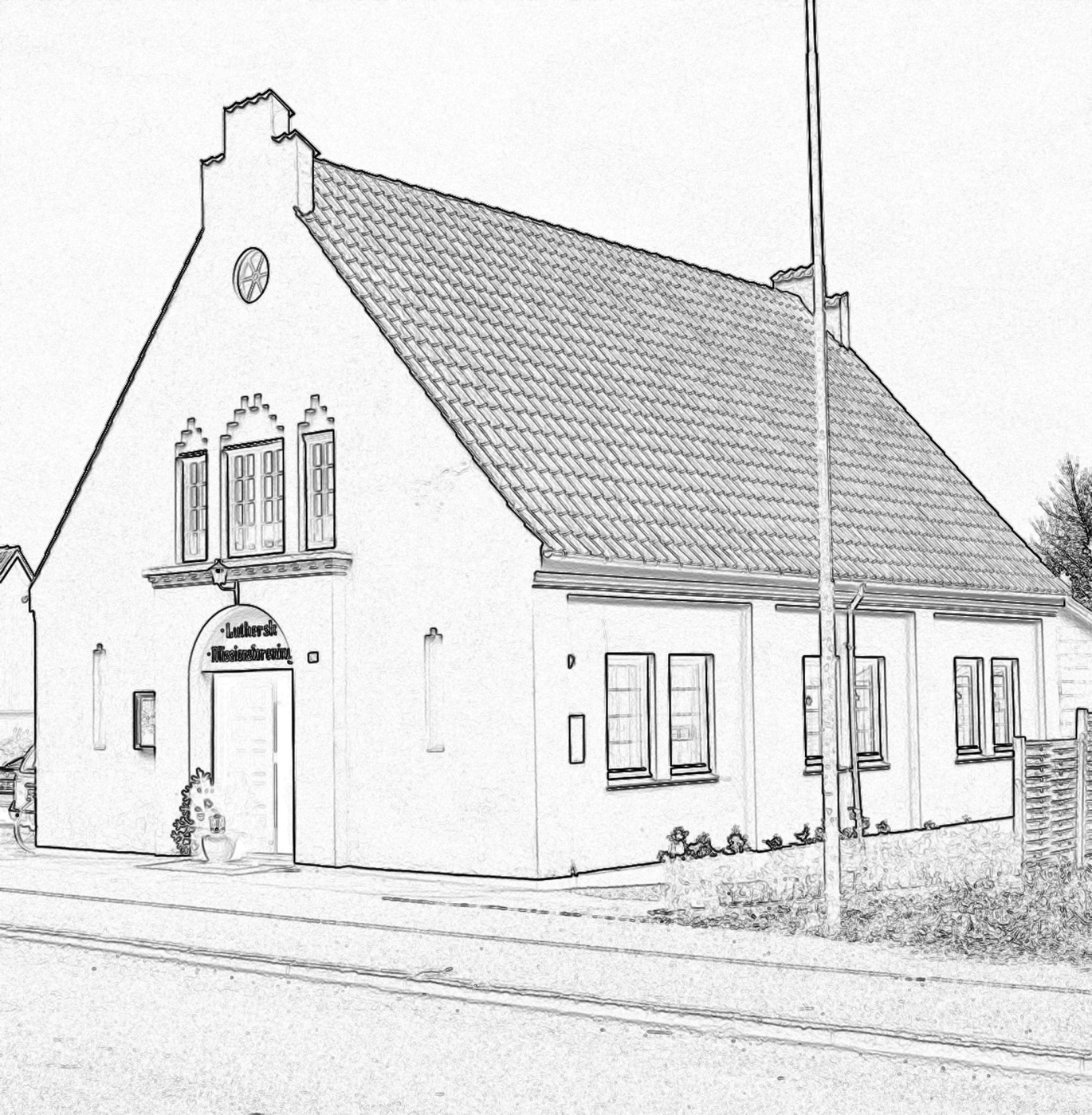 Januar, Februar, Marts, April, Maj2022